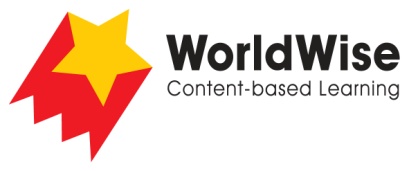 Levels N–P – Investigations							The Land Where I LivePart 3 – Record and analyse dataFind a way of recording your information that will allow you to see any patterns in the data.Once completed, make sure you save this file.My place (temperate)The rainforestWeatherHousesFoodClothingGetting aroundSports and activitiesWhat is goodWhat is not so good